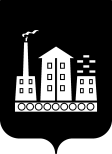 АДМИНИСТРАЦИЯ ГОРОДСКОГО ОКРУГА СПАССК-ДАЛЬНИЙ РАСПОРЯЖЕНИЕ 15 мая 2020г.                 г. Спасск-Дальний, Приморского края                    № 223-ра  О временном ограничении движения при проведении работ по реконструкции тепловых сетей в районе перекрестка улиц Борисова и Краснознаменной городского округа Спасск-ДальнийВ соответствии с Федеральным законом от 06 октября 2003 г. № 131-ФЗ                        «Об общих принципах организации местного самоуправления в Российской Федерации», на основании статьи 30 Федерального закона от 08 ноября 2007 г.                 № 257-ФЗ «Об автомобильных дорогах и о дорожной  деятельности в Российской Федерации и о внесении изменений  в отдельные законодательные акты Российской Федерации», Правил дорожного движения, утвержденных постановлением Совета Министров – Правительства Российской Федерации от 23 октября . № 1090, раздела 5 Порядка осуществления временных ограничений или прекращения движения транспортных средств по автомобильным дорогам регионального или межмуниципального, местного значения в Приморском крае, утвержденного постановлением Администрации Приморского края от 11 апреля 2012 г. № 87-па, Устава городского округа Спасск-Дальний, в целях обеспечения безопасности дорожного движения и предупреждения аварийных ситуаций: 1. Прекратить движение транспортных средств с 800 до 1200 16 мая 2020 г. по ул. Краснознаменная: от перекрестка улиц Борисова и Краснознаменная до перекрестка улиц Матросова и Краснознаменная.2. Отделу дорожного хозяйства, транспорта и благоустройства управления жилищно-коммунального хозяйства Администрации городского округа Спасск-Дальний (Голубцов) организовать установку знаков дорожного движения                         3.2 «Движение запрещено» и 6.18.2 «Направление объезда» в соответствии с Правилами дорожного движения Российской Федерации. 3. МБУ «Наш город» (Бабенко) установить дорожные знаки 3.2 «Движение запрещено» и 6.18.2 «Направление объезда».4. МБУ «Наш город» (Бабенко) организовать объезд перекрытого участка автомобильной дороги в соответствии со Схемой прекращения движения автотранспорта по ул. Краснознаменная: от перекрестка улиц Борисова и Краснознаменная до перекрестка улиц Матросова и Краснознаменная                                 (прилагается).5. Административному управлению Администрации городского округа  Спасск-Дальний (Моняк) разместить настоящее распоряжение на официальном сайте городского округа Спасск-Дальний.6. Контроль за исполнением настоящего распоряжения оставляю за собой.Исполняющий обязанности главы городского округа Спасск-Дальний                                                         А.К. Бессонов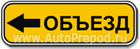 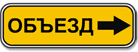 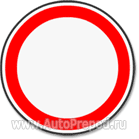 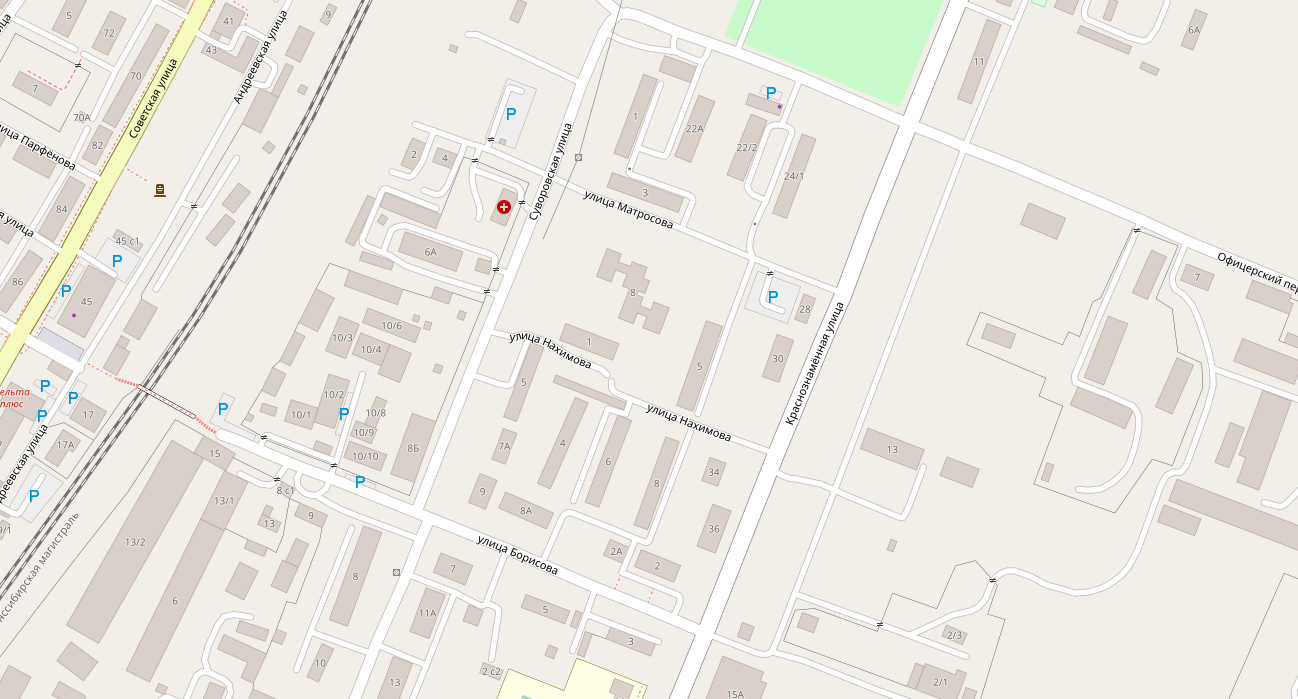 16Схема прекращения движения автотранспорта по ул. Краснознаменная: от перекрестка улиц Борисова и Краснознаменная до перекрестка улиц Матросова и КраснознаменнаяС 08-00 час.«16» мая  2020 г.По 12-00 час.«16» мая  2020 г.Приложение к распоряжению Администрации городского округа Спасск-Дальний от 15 мая 2020г.         № 223-ра